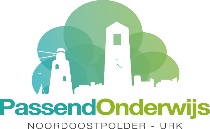 Jaarplan Samenwerkingsverband PO Noordoostpolder-Urk 2021-2022 – versie 080621Jaarplan Samenwerkingsverband PO Noordoostpolder-Urk 2021-2022 – versie 080621Jaarplan Samenwerkingsverband PO Noordoostpolder-Urk 2021-2022 – versie 080621Jaarplan Samenwerkingsverband PO Noordoostpolder-Urk 2021-2022 – versie 080621Jaarplan Samenwerkingsverband PO Noordoostpolder-Urk 2021-2022 – versie 080621Jaarplan Samenwerkingsverband PO Noordoostpolder-Urk 2021-2022 – versie 080621Bij ieder hieronder genoemd onderdeel geldt dat de resultaten worden besproken in de Werkgroep PO, dat de directeur zo nodig beslist tot aanvullend/aangepast beleid en dat door de directeur verantwoording wordt afgelegd tegenover het toezichthoudend bestuur.Bij ieder hieronder genoemd onderdeel geldt dat de resultaten worden besproken in de Werkgroep PO, dat de directeur zo nodig beslist tot aanvullend/aangepast beleid en dat door de directeur verantwoording wordt afgelegd tegenover het toezichthoudend bestuur.Bij ieder hieronder genoemd onderdeel geldt dat de resultaten worden besproken in de Werkgroep PO, dat de directeur zo nodig beslist tot aanvullend/aangepast beleid en dat door de directeur verantwoording wordt afgelegd tegenover het toezichthoudend bestuur.Bij ieder hieronder genoemd onderdeel geldt dat de resultaten worden besproken in de Werkgroep PO, dat de directeur zo nodig beslist tot aanvullend/aangepast beleid en dat door de directeur verantwoording wordt afgelegd tegenover het toezichthoudend bestuur.Bij ieder hieronder genoemd onderdeel geldt dat de resultaten worden besproken in de Werkgroep PO, dat de directeur zo nodig beslist tot aanvullend/aangepast beleid en dat door de directeur verantwoording wordt afgelegd tegenover het toezichthoudend bestuur.Bij ieder hieronder genoemd onderdeel geldt dat de resultaten worden besproken in de Werkgroep PO, dat de directeur zo nodig beslist tot aanvullend/aangepast beleid en dat door de directeur verantwoording wordt afgelegd tegenover het toezichthoudend bestuur.OnderwerpBeginsituatieDoelen 21-22ActiesPlanningAandachtspuntenSpeerpunt 1 Verdere verbetering ondersteunings-mogelijkheden basisscholenOuders betrekken bij ondersteunings-trajectOp het onderdeel ‘Betrekken van de ouders’ in de Zelfevaluatie Basisondersteuning scoort 40%  van de scholen zichzelf oranje –dat is minder dan het jaar ervoor. De TC beoordeelde in 2020 bij alle dossiers dat de ouders adequaat betrokken waren.- Bij alle bij de TC aangeleverde dossiers is dit  voldoende of goed gedaan.-Scholen die zichzelf als zwak scoren op dit onderdeel, zetten verbeteracties uit.-Tijdens ib-overleg wordt aandacht besteed aan voorbeelden van good practice en aan verbeterpunten.-Verzamelen gegevens:De TC beoordeelt de aangeleverde dossiers m.b.v. een vierpuntsschaal.Werkgroep PO:23 maart 2022Toezichthoudend bestuur:12 mei 2022Speerpunt 1 Verdere verbetering ondersteunings-mogelijkheden basisscholenInzet externe specialistenEr is verbetering zichtbaar op de volgende onderdelen: vroegtijdig inroepen specialist; de specialist opnieuw inzetten bij terugval; rond casuïstiek langdurig en structureel inzetten. In 2020 bij 84% van de TC-dossiers als voldoende beoordeeld.- Bij minimaal 95% van de bij de TC aangeleverde dossiers is dit  voldoende of goed gedaan.- Het belang van een effectieve inzet opnieuw onder de aandacht brengen van de scholen.-Verzamelen gegevens:De TC beoordeelt de aangeleverde dossiers m.b.v. een vierpuntsschaal.Werkgroep PO:23 maart 2022Toezichthoudend bestuur:12 mei 2022OnderwerpBeginsituatieDoelen 21-22ActiesPlanningAandachtspuntenSpeerpunt 1 Verdere verbetering ondersteunings-mogelijkheden basisscholenOntwikkelings-perspectiefBij 16% van de in 2020 door de TC getoetste dossiers was de kwaliteit van het OPP niet op orde. Het opstellen van een kwalitatief goed OPP  blijft een uitdaging. Reden om hier aandacht aan te blijven besteden.-Alle ib’ers en externe specialisten weten wanneer een OPP gesteld moet worden.-Binnen iedere school zijn heldere afspraken over verantwoordelijkheden en taken rond het opstellen en uitvoeren van OPP’s.-In minimaal 95% van de gevallen is het OPP dat onderdeel uitmaakt van een TC-dossier van voldoende kwaliteit.-Jaarlijks wordt tijdens ib-overleg aandacht besteed aan het werken met OPP’s en de afspraken hieromtrent.- Verzamelen gegevens:De school krijgt feedback van de TC op het OPP dat onderdeel uitmaakt van het ingeleverde dossier. De feedback wordt centraal (geanonimiseerd) geregistreerd.Werkgroep PO:23 maart 2022Toezichthoudend bestuur:12 mei 2022Speerpunt 1 Verdere verbetering ondersteunings-mogelijkheden basisscholenTijdig verwijzenVanaf augustus 2020 is de TC gestart dit te toetsen. Bij 18 getoetste dossiers was de conclusie bij 16 dossiers positief. Gegevens over de oudertevredenheid waren nog niet beschikbaar. -Een leerling wordt verwezen voordat er sprake is van ernstige verstoring van het welbevinden als gevolg van het verblijf in het basisonderwijs-Dit is bij minimaal 90% van de verwezen leerlingen het geval.Verzamelen gegevens:-Bij verwijzingen doet de TC een uitspraak over het tijdstip van aanmelding.-Ouders worden hierover bevraagd middels een onderdeel van de oudertevredenheidslijst.Werkgroep PO:23 maart 2022Toezichthoudend bestuur:12 mei 2022OnderwerpBeginsituatieDoelen 21-22ActiesPlanningAandachtspuntenSpeerpunt 1 Verdere verbetering ondersteunings-mogelijkheden basisscholenInzet ondersteunings-gelden-Er worden veel middelen ingezet voor ondersteuning binnen de school, maar de relatie met de voor passend onderwijs ontvangen middelen is vaak niet duidelijk.- De scholen benoemen in hun verantwoording onvoldoende in leerlingresultaten wat er bereikt is dankzij de ingezette gelden; wel beschrijven de scholen steeds beter ‘het verhaal’ (hun stellige indruk wat de inzet van de gelden oplevert). -Alle gelden worden ingezet ten behoeve van de ondersteuning van kinderen met extra onderwijsbehoeften.-In minimaal 90% van de gevallen maakt de school voldoende duidelijk wat het effect is geweest van de ingezette gelden-Van de schoolbesturen wordt een verantwoor-ding gevraagd, op bestuurs- en op schoolniveau.-De verantwoording betreft een kalenderjaar; de scholen doen dat volgens een door het swv aangereikt format.-Van de scholen wordt daarbij gevraagd er attent op te zijn dat in de verantwoordingen op schoolniveaude ingezette formatie overeenkomt met de ontvangen geldende effecten van de inzet van middelen in concrete termen worden beschreven-Wanneer dit niet het geval blijkt wordt de school gevraagd het format nogmaals in te vullen.Werkgroep PO:20 april 2022Toezichthoudend bestuur:16 juni 2022-Gesprekspunt overleg directeur-schoolbestuur.-Rehoboth: scholen zelf het format laten invullen-Aves: erop toezien dat het juiste bedrag verantwoord wordtSpeerpunt 1 Verdere verbetering ondersteunings-mogelijkheden basisscholenOp peil houden basisonder-steuningEr is niet altijd een duidelijk verband tussen de resultaten van de zelfevaluatie basisondersteuning die de school uitvoert en de onderwerpen waar de school het er opvolgende jaar haar school-ontwikkeling op richt. Het hierop sturen is bij alle schoolbesturen in ontwikkeling.-Wanneer onderdelen uit de zelfevaluatie Basisondersteuning lager dan voldoende worden gescoord, neemt de school dit op in een verbeterplan.-Ieder schoolbestuur ondersteunt haar scholen hierbij aantoonbaar.-Scholen worden door het schoolbestuur bevraagd op de relatie tussen schoolontwikkeling en zelfevaluatie.Werkgroep PO:19 januari 2021Gesprekspunt overleg directeur-schoolbestuur.(Het betreft hier inde eerste plaats een verantwoorde-lijkheid op het niveau van het schoolbestuur.)OnderwerpBeginsituatieDoelen 21-22ActiesPlanningAandachtspuntenSpeerpunt 2 In stand houden en versterken dekkend netwerkGeen thuiszittersIn 2020 was het beeld wat betreft volledig thuiszitten:- 2 leerlingen 10 maanden- 3 leerlingen 2 maanden- 2 leerlingen 1 maandBij de laatste 5 leerlingen is het onderwijs steeds nauw betrokken geweest, middels het bieden van thuiswerk (en individuele instructies op school.) Ze gaan weer volledig naar school.Bij de beide leerlingen die het hele jaar geen onderwijs volgden is het samenwerkingsverband steeds op enige afstand betrokken geweest. Eén van beide leerlingen is inmiddels gestart in de Lotusgroep.- Geen thuiszitters- Indien sprake is van (gedeeltelijk) thuiszitten, is de leerling in beeld bij het swv en bewaakt het swv dat er adequate acties worden ingezet.- Leerplicht en GGZ worden altijd betrokken.- Indien een leerling thuis dreigt te komen zitten, wordt dit door de school doorgegeven aan het swv,- De gemeenten (leerplicht) leveren maandelijks een overzicht aan van (gedeeltelijke) thuiszitters.-Wanneer thuiszitten aan de orde is, wordt z.s.m. een Ronde tafel georganiseerd waar afspraken gemaakt worden hoe de leerling terug naar onderwijs te leiden.- De ervaringen worden gedurende het jaar geëvalueerd in een begeleidingscommissie bestaande uit, vertegenwoordiger ’s HeerenLoo, directeur Zonnebloemschool, vertegenwoordiger gemeente, directeuren samenwerkingsverbanden. -Vast agendapunt tijdens bijeenkomsten Werkgroep PO en toezichthoudend bestuur.Leerplicht en GGZ zijn altijd betrokken – leerplicht en samenwerkings-verband trekken gezamenlijk op.Speerpunt 2 In stand houden en versterken dekkend netwerkGespecialiseerd onderwijs voor jonge kinderenIn 20-21 is het gelukt alle jonge kinderen met een TLV een plek te bieden. De inschatting is dat het in 21-22 opnieuw een uitdaging zal blijken te zijn.-Voor alle kinderen in de leeftijd van 4 tot 7 jaar die gespecialiseerd onderwijs nodig hebben is er een passende plek binnen onze regio.De drie speciale scholen oriënteren zich op samenwerking – daarin wordt samenwerking rond het aanbod voor jonge kinderen nadrukkelijk meegenomen.Werkgroep PO:8 september 202216 februari 2022Toezichthoudend bestuur:17 maart 2022OnderwerpBeginsituatieDoelen 21-22ActiesPlanningAandachtspuntenSpeerpunt 3 Verregaande samenwerking onderwijs en jeugdhulpSterk pedagogisch klimaat-Het pedagogisch beleid is niet altijd beschreven; veel scholen verwijzen naar hun methode.-Het afstemmen op leerlingen met bijzonder gedrag blijft voor veel leerkrachten en scholen een aandachtspunt.-Iedere school heeft beleid rond het bevorderen van sociaal-emotionele ontwikkeling-Iedere school heeft concrete afspraken op het gebied van pedagogische aanpak -Op alle scholen is bij een of meer teamleden verdiepte kennis aanwezig over het aanbod voor leerlingen met extra onderwijsbehoeften als gevolg van sociaal-emotionele problematiek.-Ieder schoolbestuur bewaakt het eerste punt.-Voorbeelden van good practice worden uitgewisseld tijdens ib-overleg-Binnen ieder schoolbestuur worden de leerkrachten gestimuleerd zich te scholen op het aanbod voor genoemde leerlingen.Werkgroep PO:8 september 202216 februari 2022Toezichthoudend bestuur:17 maart 2022Gesprekspunt overleg directeur-schoolbestuur.Speerpunt 3 Verregaande samenwerking onderwijs en jeugdhulpMeldcode Kindermishande-ling en Huiselijk geweld-Alle scholen hebben beleid rond de Verbeterde Meldcode. Het verschilt per school in hoeverre de Meldcode een levend protocol is.De schoolbesturen hebben een aandachts-functionaris.-Iedere school besteedt binnen het team jaarlijks aandacht aan de Meldcode-Ieder bestuur heeft afspraken over taken en verantwoordelijkheden van de aandachts-functionaris.-Met ib’ers en directeuren wordt aandacht besteed aan de Meldcode.-De besturen delen hun werkwijzen en documenten met elkaar.Werkgroep PO:8 december 2021OnderwerpBeginsituatieDoelen 21-22ActiesPlanningAandachtspuntenSpeerpunt 3 Verregaande samenwerking onderwijs en jeugdhulpOndersteunings-teamDuidelijkheid over regievoeringAfstemming gedurende hulpverlenings-trajectenDe indruk is dat het minder voorkomt dat leerlingen pas op een laat tijdstip in een ondersteuningsteam worden besproken.-Op Urk is dit sterk verbeterde met de invoering (en uitbreiding) van schoolmaatschappelijk werk. In de NOP is het nog steeds een punt van aandacht. De speciale scholen hebben sinds januari 2021 een vaste klantmanager.Op dit punt is in 20-21 weinig vooruitgang geboekt. Gemeente NOP heeft de intentie dit mee te nemen in de volgende aanbestedingsronde.De school brengt leerlingen tijdig in in het ondersteuningsteam.-Het samenwerkings-verband heeft afspraken met de gemeenten/sociale teams over de regievoering.-In de NOP krijgt in 21-22 tenminste 50% van de scholen een vaste klantmanagerMet de drie grootste zorgaanbieders zijn hierover afspraken gemaakt.-Aan dit onderwerp wordt aandacht besteed tijdens een bijeenkomst waar ib’ers en medewerkers GGD en sociaal team / CJG aanwezig zijn-Deze afspraken worden per gemeente gemaakt. -Het samenwerkings-verband is hierover in gesprek met de gemeente.-Het samenwerkings-verband is hierover in gesprek met de gemeente.Bijeenkomsten nog te plannen.Werkgroep PO:8 december 2021Werkgroep PO:8 december 2021Werkgroep PO:8 december 2021Werkgroep PO:8 december 2021Speerpunt 3 Verregaande samenwerking onderwijs en jeugdhulpAfstemming werkwijzen bao en vo-Geen specifieke doelen voor 21-22OnderwerpBeginsituatieDoelen 21-22ActiesPlanningAandachtspuntenSpeerpunt 4 Versterking onderwijsaanbod aan nieuwkomers / NT2-leerlingenIntensief aan bod voor NieuwkomersIn Noordoostpolder is een voorzieningen voor Nieuwkomers die eveneens beschikbaar is voor leerlingen afkomstig van Urk.In 20-21 bezochten 3 Urker leerlingen de Schakelvoorziening-Alle Nieuwkomers vanaf groep 3 krijgen een intensief aanbod (taalbad). De schoolbesturen brengen het belang van deelname aan het fulltime aanbod voor Nieuwkomers onder de aandacht van de directeuren.Werkgroep PO:8 september 2021Gesprekspunt overleg directeur-schoolbestuur.Speerpunt 4  Versterking onderwijsaanbod aan Nieuwkomers / NT2-leerlingenPassende ondersteuning op de basisschool (+ OPP)Mede afhankelijk van de ervaring die de school heeft met NT2-leerlingen/Nieuwkomers verschilt het aanbod voor deze leerlingen sterk per school. Het opstellen van een OPP na een periode taalbad raakt steeds meer ingeburgerd.  -Voor iedere leerling die na een periode taalbad instroomt in een basisschool stelt de basisschool een OPP op.-Binnen ib-overleg wordt aandacht besteed aan de ingrediënten van een OPP voor Nieuwkomers die instromen in de basisschool.-De NT2-specialist ondersteunt de school bij het opstellen van het OPPAgendapunt tijdens gezamenlijk ib-overleg: 19 april 2022Werkgroep PO:20 april 2022Aandachtspunt: overgang naar voSpeerpunt 4 Versterking onderwijsaanbod aan nieuwkomers / NT2-leerlingenBasiskennis op iedere basisschool + externe expertise inroepbaarDe op scholen aanwezige basiskennis rond NT2 is in 20-21 toegenomen als gevolg van gevolgde scholing (13 personen) en als gevolg van de ondersteuning door de NT2-specialist.-Alle basisscholen doen in voorkomende gevallen een beroep op NT2-expertise.-Leerkrachten worden gestimuleerd om zich te scholen op het gebied van NT2-Op bestuursniveau zijn hierover afspraken gemaakt.-In het scholingsaanbod van het schoolbestuur is een cursus NT2/Nieuwkomers opgenomen.Werkgroep PO:6 oktober 2021Nadere aanvulling volgt zo nodig.Gesprekspunt overleg directeur-schoolbestuur.Speerpunt 5  Versterking aanbod begaafde leerlingenSchoolbeleid hoogbegaafdheidNiet op alle scholen is actueel en levend schoolbeleid hoogbegaafdheid. De schoolbesturen investeren veel op dit onderdeel.-Iedere school heeft schriftelijk vastgelegde afspraken rond signaleren en onderwijsaanbod-Deze afspraken worden regelmatig geactualiseerdDit wordt bewaakt door ieder schoolbestuur en zo nodig worden door het bestuur stimulerende maatregelen genomen.Werkgroep PO:8 september 2021Nadere aanvulling volgt zo nodig.Gesprekspunt overleg directeur-schoolbestuur.OnderwerpBeginsituatieDoelen 21-22ActiesPlanningAandachtspuntenSpeerpunt 5 Versterking aanbod begaafde leerlingenLeerkrachtvaar-dighedenIn 20-21 is door 18 personen een basiscursus hoogbegaafdheid gevolgd.De cursus ‘dubbel begaafd’ is niet doorgegaan ivm Corona.-Iedere leerkracht beschikt over basiskennis over het onderwijs aan hoogbegaafde leerlingen.-In ieder team is verdiepte expertise rond het aanbod aan hoogbegaafde leerlingen beschikbaar.In het cursusaanbod van de schoolbesturen is een leerkrachtcursus opgenomen. Werkgroep PO:8 september 2021Nadere aanvulling volgt zo nodig.Gesprekspunt overleg directeur-schoolbestuur.Speerpunt 5  Versterking aanbod begaafde leerlingenHoogbegaafd-heidscoördinatorOp alle scholen is een hoogbegaafdheids-coördinator. Niet overal is duidelijk wat er van de coördinator wordt verwacht.-Op iedere basisschool is  een hoogbegaafdheids-coördinator.Rol, verantwoordelijkheid en taken zijn duidelijk omschreven.-In 21-22 wordt scholing aangeboden voor HB-coördinatoren.-Tijdens overleg tussen de hb-coördinatoren wordt hier aandacht aan besteed.Werkgroep PO:8 september 2021Nadere aanvulling volgt zo nodig.Gesprekspunt overleg directeur-schoolbestuur.Speerpunt 5 Versterking aanbod begaafde leerlingenAfstemming aanbod bovenschoolse groep en basisschoolDe leerkrachten basisscholen beoordelen in 2020 de afstemming met de bovenschoolse verrijkingsgroep als positief. De leerkrachten verrijkingsgroepen zijn hier wat kritischer op.Bij iedere combi bovenschoolse groep en aanleverende basisscholen zijn er afspraken over de afstemming van het onderwijsaanbod-Dit onderwerp vormt onderdeel van de uitwisseling tussen de leerkrachten bovenschoolse groepen.-Dit wordt getoetst middels de bevraging (door swv) in het kader van het activiteitenplan hoogbegaafdheid.Werkgroep PO:10 november 2021Toezichthoudend bestuur:20 januari 2022In 2021 is de bevraging van alle betrokkenen niet doorgegaan omdat de verrijkings-groepen grote delen van het jaar niet in normale vorm hebben kunnen draaien ivm Corona.Speerpunt 5  Versterking aanbod begaafde leerlingenExterne specialist beschikbaarAlle scholen kunnen een specialist hoogbegaafdheid inschakelen. In 2020-2021 is dat duidelijk meer gebeurd dan in voorgaande jaren.-Iedere school kan een beroep doen op een specialist hoogbegaafd-heid.-Iedere school weet voor welke type vragen de specialist benaderd kan worden.-Ieder schoolbestuur voorziet hierin. -Vanuit de subsidie Hoogbegaafdheid stelt het samenwerkingsverband gelden beschikbaar voor de RITHA-opleiding door twee personen. De twee andere hoogbegaafdheidsspecialisten hebben de opleiding (bijna) afgerond.Werkgroep PO:8 september 2021Nadere aanvulling volgt zo nodig.Gesprekspunt overleg directeur-schoolbestuur.OnderwerpBeginsituatieDoelen 21-22ActiesPlanningAandachtspuntenSpeerpunt 5  Versterking aanbod begaafde leerlingenBeschikbaarheid experts ‘dubbel bijzonder’ / uitzonderlijk begaafdMiddels de orthopedagogen is deze expertise beschikbaar. Ook de specialisten die de RITHA/ECHA-opleiding hebben gedaan, is kennis op dit vlak beschikbaar.  -Voor iedere school is deze expertise middels korte lijnen beschikbaar.-Op alle scholen is basiskennis rond ‘dubbel bijzonder / uitzonderlijk begaafd’ aanwezig.-Er wordt scholing aangeboden aan ib’ers en leerkrachten.Speerpunt 5  Versterking aanbod begaafde leerlingenDoorgaande lijn bao-voVoor groep 8-leerlingen is een verrijkingsaanbod beschikbaar, aangeboden door het voortgezet onderwijs i.s.m. net basisonderwijs. -Er is afstemming tussen werkwijze (denk aan toelating) en aanbod in de verrijkingsgroepen 6-7 en de verrijkingsgroepen 8.-De docenten verrijkingsgroepen 8 worden betrokken bij het overleg tussen de leerkrachten verrijkingsgroepen 6-7.Speerpunt 6  Versterking aanbod PRO / BB-leerlingenSpecialist praktisch georiënteerde leerlingenDe voor alle scholen beschikbare ab’er van de Zonnebloemschool beschikt over een brede expertise. Er is vooral behoefte aan ondersteuning bij ‘het hoe’. -Ervaringen rond prakti-klassen en andere vormen zijn beschikbaar voor alle scholen. -Clusters van) scholen die een praktisch aanbod willen vormgeven kunnen een beroep doen op de elders binnen het samenwerkingsverband opgedane expertise Gedurende het schooljaar worden ervaringen uitgewisseld middels de Werkgroep PO.Werkgroep PO:6 oktober 2021Nadere aanvulling volgt daarna.Gesprekspunt overleg directeur-schoolbestuur.Koppeling maken met Sterk techniekonderwijs?Speerpunt 6  Versterking aanbod PRO / BB-leerlingenAanbod praktisch georiënteerde leerlingenDelen ervaringenBinnen alle  school-besturen lopen initiatieven. De vorm – structureel-pilot / voor alle doelgroepkinderen-voor een beperkte groep - varieert -Ieder schoolbestuur heeft beleid opgesteld ten aanzien van een aanbod praktisch georiënteerde leerlingen.-Er komt voor meer doelgroepkinderen een praktisch aanbod beschikbaar dan in 20-21 het geval wasGedurende het schooljaar worden ervaringen uitgewisseld middels de Werkgroep PO.Werkgroep PO:6 oktober 2021Nadere aanvulling volgt daarna.Gesprekspunt overleg directeur-schoolbestuur.OnderwerpBeginsituatieDoelen 21-22ActiesPlanningAandachtspuntenAanvullend doelToeleiding naar s(b)oTermijnenIn 2020 zijn de termijnen in ongeveer 90% van de gevallen behaald – dit ligt onder ons ambitie-niveau. De onderliggende redenen zijn divers. De speciale scholen zijn geattendeerd op het belang van snelle plaatsing. -Er zit maximaal 6 weken tussen aanmelding TC en afgifte TLV (indien toegekend)-Er zit maximaal 6 weken tussen aanmelding en plaatsing s(b)o – geen wachtlijsten- Monitoring a.h.v. overzichten TCWerkgroep PO:16 februari 2022Toezichthoudend bestuur:17 maart 2022Aanvullend doelToeleiding naar s(b)oKwaliteit dossiersIn 2020  was bij bijna alle door de TC getoetste dossiers de kwaliteit van het dossier en de onderbouwing van de aanmelding op orde. Dit is een duidelijke verbetering ten opzichte van het jaar ervoor. -De aangeleverde info is bij alle dossiers van voldoende kwaliteit- De TC vult bij ieder dossier een feedbackformulier in voor de school.-Op basis van patronen in de feedbackgegevens worden zo nodig acties uitgezet.Werkgroep PO:16 februari 2022Toezichthoudend bestuur:17 maart 2022Tijdens ib-overleg aandacht besteden aan het aanleveren van adequate info.Aanvullend doelToeleiding naar s(b)oTevredenheidOp twee onderdelen is in 2020 het 90% doel niet behaald: aantal ouders dat zegt inzage gehad te hebben in het dossier; aantal ouders dat tevreden is over de beslissing van de TC.-Ouders en school zijn in 90% van de gevallen tevreden over de gang van zaken- Ouders en school ontvangen een digitaal tevredenheidsformulier na een TC-bespreking.- Bij het telefoongesprek dat de TC-voorzitter met de ouders voert, wordt de ouders verzocht om het tevredenheidsformulier in te vullen.-Aanvullend: telefonische bevraging van een aantal ouders.Werkgroep PO:16 februari 2022Toezichthoudend bestuur:17 maart 2022OnderwerpBeginsituatieDoelen 21-22ActiesPlanningAandachtspuntenAanvullend doelFinancieel beleidVoldoen aan financiële verplichtingenIn 2020 hebben zich geen verontrustende zaken voorgedaan. Het beleid is uitgevoerd volgens planning.-Het samenwerkingsverband voert een degelijk financieel beleid.-Het samenwerkings-verband heeft een goed zicht op de stand van zaken van / ontwikkelingen rond de financiën Planning financiële cyclus gekoppeld aan de vergaderingen toezichthoudend bestuur:Meerjarenbegroting:november: bespreking eerste versie volgende schooljaar-april: goedkeuring versie volgend schooljaarJaarverslag:april: bespreking conceptjuni: goedkeuringDriemaandelijkse rapportages:april, september, november, februariAanvullend doelFinancieel beleidEen deelname-percentage sbo van maximaal 2% / jaarlijks max. 0,4% naar s(b)oEen deelnameper-centage so van maximaal 1,6% / jaarlijks maximaal 0,3% naar soIn 20-21 zijn de doelen wat betreft het aantal verwijzingen niet behaald. Verwijzingen sbo: 0,53%. Verwijzingen so: 0,37%.Deelnamepercentages op 1 oktober 2020:sbo: 1,73%so: 1,95%-De verwijzingsdoelen worden gehaald op het niveau van samenwerkingsverband en schoolbestuur.-Eventueel aanvullend beleid leidt niet tot negatieve consequenties op leerlingniveau.-Monitoring gedurende het schooljaarVast agendapunt tijdens bijeenkomsten Werkgroep PO en toezichthoudend bestuurOp bestuursniveau blijven inzetten op versterking kwaliteit basisondersteuning, middels aanbieden/stimu-leren scholing, sturen op  inzetten externe expertise, stimuleren effectief inzetten financiële middelenOnderwerpBeginsituatieDoelen 21-22ActiesPlanningAandachtspuntenAanvullend doelAanpassing werkwijze TCOuders betrekken bij de TCDe zorg nadrukkelijker betrekken bij de TCTot nu toe hebben ouders de mogelijkheid van een gesprek met enkele TC-leden (voorafgaand aan de TC-bijeenkomst). De zorg is niet structureel  betrokken bij de TC. -Ouders worden altijd uitgenodigd aanwezig te zijn bij TC-besprekingen.-Expertise vanuit de zorg is in een adviserende rol betrokken bij de TC-bespreking. -De ervaringen worden gemonitord middels gesprekken met ib’ers, middels bespreking in de Werkgroep PO, middels gesprekken met gemeente/zorgpartijenWerkgroep PO:10 november 16 februari 20221 juni 2022Invoering bij voorkeur miv augustus 2021Invoering bij voorkeur miv januari 2022Aanvullend doelVernieuwen websiteHet samenwerkings-verband beschikt over een eenvoudige website die veel info bevat. Qua uitstraling oogt de site wat oubollig en gedateerd-Het swv beschikt over een gebruiksvriendelijke website met een professionele en frisse uitstraling-De bouw van de site wordt bij een bedrijf belegd.-Ten aanzien van de indeling/opzet van de site en van het formuleren van de inhoud wordt extern advies ingehuurd.Gereed april 2022De huisstijl (inclusief het logo) wordt eveneens aangepast.Aanvullend doelSamenwerking met beide gemeenten rond inzet CoronageldenIedere gemeente ontvangt Coronagelden in te zetten in samenspraak met het onderwijs – gericht op het tegengaan van Corona-effecten in brede zin bij leerlingen en hun omgeving-Middels inzet van deze tijdelijke gelden is de afstemming onderwijs en zorg verbeterd.-In gesprekken met de gemeenten o.m. inzetten op uitbreiding smw (Urk), verbreding ouderconsulent naar andere wijken (NOP),vaste klantmanager  per basisschool (NOP), afspraken rond samenwerking met aanbieders jeugdhulp en GGZ (Urk en NOP)